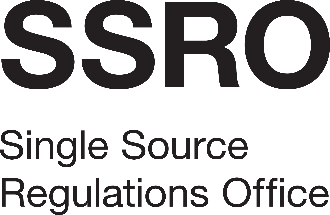 Stakeholder SurveyAppendix 3: Pricing Schedule[Name of Bidder]Pricing Schedule Please complete the following table which must contain the fixed price of delivering the full service.The price element of the Tender is scored on the basis of the sum provided in Table 1.Bidders should note that the fixed price constitutes the maximum that the SSRO will pay for the supplier delivering the contract.  Bidders must quote on a fixed price basis, which is to cover every element of the specification and the tender response. Bidders are strongly advised to check all figures and arithmetical calculations before submitting their proposal. The SSRO will not allow bidders to amend their pricing after the deadline. If the tender is accepted the supplier will not be entitled to claim, and the SSRO will not allow, any increase in the price.The price quoted is to exclude Value Added Tax. This tax, if applicable, will be paid by the SSRO as an addition at the appropriate rate on the invoice submitted.Please refer to the ITT for guidance on evaluation methodology. Fixed price of delivering the contract (excluding VAT)£[                   ]